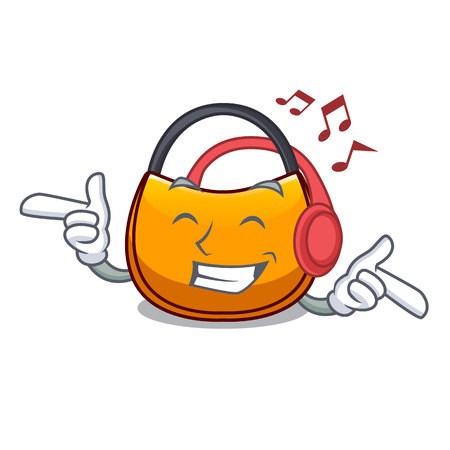 RECORDS MUSICALSDE FINAL DE CURSQui sóc jo? El teu nom, un dibuix de tu mateix,  coses que t’agraden , aficions...Música del dia que vaig néixer: Busca la cançó que era Número 1 mundial el dia  que vas néixer. En aquesta web et sortirà: https://playback.fm/birthday-songMúsica que et fa feliç o et porta records: Escriu quina cançó o grup musical et fa posar content/a o et fa recordar moments feliçosMoments divertits i especials: Escriu o dibuixa moments que hagis viscut aquest curs i que t’endús de record